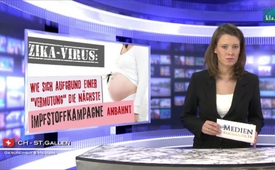 Вирус Зика: как на основании «предположения» надвигается следующая кампания по вакцинации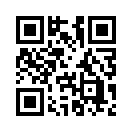 1 февраля 2016 года, Всемирная организация здравоохранения объявила глобальную чрезвычайную ситуацию в области здоровья из-за вируса Зика. Тем самым ВОЗ получает управленческие полномочия и может призвать страны за пределамизараженной зоныпринять меры по предотвращениюраспространениявозбудителя.1 февраля 2016 года, Всемирная организация здравоохранения объявила глобальную чрезвычайную ситуацию в области здоровья из-за вируса Зика. Тем самым ВОЗ получает управленческие полномочия и может призвать страны за пределамизараженной зоныпринять меры по предотвращениюраспространениявозбудителя. Ктак называемой зоне заражения до сих пор относились Бразилия и другиестраны Латинской Америки. Между тем, вирус также был диагностирован в ряде европейскихи североамериканскихстран.
Нообо всем по порядку: вирус Зика передается через укус определённого вида комаров. По данным швейцарского"Федерального бюро общественного здравоохранения" заражение вирусом Зика в 80 процентах случаев проходит бессимптомно. В остальных 20 процентах случаев могут возникать гриппоподобные симптомы – такие как повышение температуры, сыпь, головная боль, суставные и мышечные боли, которые, как правило, не приводят к летальному исходу.Одним словом: инфекция Зикадолжна быть классифицирована как безопасная.
Тем неменее вирус Зика появился в заголовкахс тех пор, как онвесной2015 года внезапнораспространился в Бразилииипредполагается, что он вызываету плодамикроцефалию.
У больных микроцефалией детейкрайне маленький череп ипоэтомуособенно малых размеров мозг. Они часто страдают умственной отсталостью иневрологическими расстройствами, потому что мозгнедостаточно развит. В тяжелых случаях дети с такими пороками развитияумираютвскоре после рождения или еще в утробе матери.
С октября 2015 года количество пороков черепа у младенцев резко возросло, как 31 января сообщило швейцарское радио и телевидение SRF. В Бразилии зарегистрировано 4180 неподтверждённых и 268 подтвержденных случаев. У шести женщин якобы может быть доказано, что они ранее были инфицированы вирусом Зика.
Генеральный директор ВОЗ Маргарет Чен заявила, что существует пространственная и временная связь между вирусом Зика и случаями заболевания микроцефалией. Тем не менее, она здесь же призналась, что научных доказательств, по-прежнему не хватает.
Насколько же сейчас оправдано подозрение, что вирус Зика может быть причиной часто встречающихся пороков черепа в Бразилии?
Ангелика Мюллер, которая возглавляет«общность интересов - родители за просвещение о вакцинации», и медицинский журналист Ханс У. П. Тользин исследовали эту проблему. В статье, опубликованной 1 февраля 2016 года,они описывают очень скудную доказательную базу следующим образом:
> Вирус Зикаякобы передаётся, как и вирус жёлтой лихорадки,через так называемого желтолихорадочного комара. Если бы это было правдой, то области вспышки должны были бы в значительной степени совмещаться. Но дело обстоит как раз наоборот: в то время,как микроцефалия в основном распространена в бразильском северо-восточном регионе, желтая лихорадка встречается в основном во всех других регионах.
>Против вируса Зика как причины микроцефалии говорит и тот факт, что до сих пор о вирусе Зика как причине микроцефалии нет никакой информации. И это несмотря на то, что о вирусе Зика известно уже 70 лет.
> Даже Центр по контролю ипрофилактике заболеванийСША признал на своем вебсайте, что вирус Зика, как правило, протекает мягко и редко приводит к госпитализации.
Мюллер иТользин указывают на другую возможную взаимосвязь касательно порока черепа в Бразилии:
случаи микроцефалиив Бразилии зафиксированы в мае 2015 года. Интересно,что Министерство здравоохранения Бразилии уже в октябре 2014 года объявило, что они примут вакцинацию беременных женщин против столбняка, дифтерии и коклюша (АКДС) в календарь прививок. При этом используется вакцина Бустрикс британского производителя Glaxo Smith Kline (GSK), которая изготавливается в Бразилии по лицензии. 

Как влияет вакцинация беременных женщин вакциной Бустрикс на развитие плода неизвестно. Для Германии в сопроводительной информации к лекарству от 2014 года указывается: «Клинические проверки применениявакцины Буcтриксу беременных не проводились. Поэтому применение вакцины Бустрикс при беременности рекомендуется только в критических ситуациях, когда возможная польза превышает риски для состояния внутриутробного плода. При последующем тщательном расследовании Мюллер и Тольцин пришли к выводу, цитата: «Главное подозрение в случаях неправильного развития у тысяч новорожденных в Бразилии может падать только на Бустрикс.» В настоящий момент Клагемауер.ТВ не может дать оценку этому заключению. Но в одном можно быть уверенным, и этому же учит практический опыт: чрезвычайная ситуация, объявленная ВОЗ во всём мире 1-го февраля, приведёт к тому, что миллиарды евро из бюджета потекут в бессмысленные исследования медикаментов и вакцин. Это уже происходило в следующих случаях введениячрезвычайной ситуации ВОЗ:

> в мае 2014 года из-за распространенияполиомиелита
> в августе 2014 года из-за распространения вируса Эбола в Западной Африке.
> в 2009 году из-за распространения свиного гриппа.

Мы помним ещё о свином гриппе 2009 года: тогда ВОЗ объявила о введении во всём мире статуса пандемии, по причине чего каждая страна была вынуждена покупать дорогие вакцины на огромные суммы из бюджетных денег. Это принесло баснословные прибыли фармацевтическим компаниям. Клагемауер.ТВ неоднократно сообщало закулисныеподробности о свином гриппе и вирусе Эбола. 

  Очевидно очередная паника вокруг вируса Зика приведёт к тому, что не только опасные побочные действия вакцины Бустрикс не будут приниматься во внимание, но и будет объявлено о начале очередной массовой кампании прививок. Хотя до сегодняшнего дня еще не существует вакцины против вируса Зика. Да и зачем? Ведь вирус Зика всегда оценивался как безобидный. Однако Швейцарское телевидение уже сообщило, цитата: „Президент США Барак Обама и его коллега из Бразилии президент ДилмаРусеф, во время телефонного разговора в субботу, договорились создать высококвалифицированную экспертную группу, которая должна в короткие сроки создать вакцину против вируса Зика“

Клагемауер.ТВ остаётся в курсе событий и будет оперативно сообщать вам о происходящем.от ddИсточники:www.srf.ch/news/international/zika-virus-who-erklaert-globalen-notstand
http://www.srf.ch/news/international/zika-virus-breitet-sich-in-kolumbien-explosionsartig-aus
http://www.srf.ch/news/international/brasilien-kaempft-gegen-das-zika-virus
http://info.kopp-verlag.de/medizin-und-gesundheit/was-aerzte-ihnen-nicht-erzaehlen/angelika-mueller-und-hans-u-p-tolzin/zika-panikmache-aus-dem-contergan-skandal-nichts-gelernt.htmlМожет быть вас тоже интересует:#Farma - Фарма - www.kla.tv/Farma

#VOZ - ВОЗ - www.kla.tv/VOZKla.TV – Другие новости ... свободные – независимые – без цензуры ...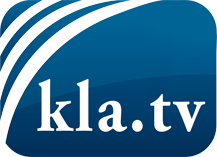 О чем СМИ не должны молчать ...Мало слышанное от народа, для народа...регулярные новости на www.kla.tv/ruОставайтесь с нами!Бесплатную рассылку новостей по электронной почте
Вы можете получить по ссылке www.kla.tv/abo-ruИнструкция по безопасности:Несогласные голоса, к сожалению, все снова подвергаются цензуре и подавлению. До тех пор, пока мы не будем сообщать в соответствии с интересами и идеологией системной прессы, мы всегда должны ожидать, что будут искать предлоги, чтобы заблокировать или навредить Kla.TV.Поэтому объединитесь сегодня в сеть независимо от интернета!
Нажмите здесь: www.kla.tv/vernetzung&lang=ruЛицензия:    Creative Commons License с указанием названия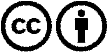 Распространение и переработка желательно с указанием названия! При этом материал не может быть представлен вне контекста. Учреждения, финансируемые за счет государственных средств, не могут пользоваться ими без консультации. Нарушения могут преследоваться по закону.